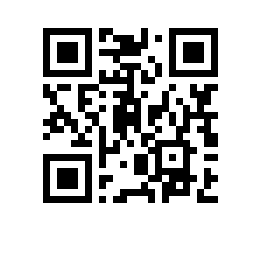 О составе апелляционной комиссии по проведению апелляций по результатам государственной итоговой аттестации студентов образовательных программ факультета социальных наукПРИКАЗЫВАЮ:1. Утвердить апелляционную комиссию (далее – АК) по проведению апелляций по результатам государственной итоговой аттестации студентов 4 курсов образовательных программ бакалавриата (направления подготовки: 37.03.01 Психология, 41.03.04 Политология, 38.03.04 Государственное и муниципальное управление, 39.03.01 Социология) и студентов 2 курсов образовательных программ магистратуры  (направления подготовки:  39.04.01 Социология, 38.04.04 Государственное и муниципальное управление, 41.04.04 Политология, 37.04.01 Психология, 01.04.02 Прикладная математика и информатика) факультета социальных наук, очной и очно-заочной форм обучения в составе:Проректор										С.Ю.РощинПредседатель АКПрисяжнюк Д.И.к.с.н., старший научный сотрудник Международной лаборатории исследований социальной интеграции Члены АКГофман А.Б.д.с.н., профессор кафедры общей социологии департамента социологии Позаненко А.А.преподаватель департамента политики и управленияСариева И.Р.старший преподаватель департамента психологииУльданов А.А.старший преподаватель департамента политики и управленияИншаков И.А.старший преподаватель департамента политики и управленияСекретарь АКЧекмазов А.И.Менеджер Центра поддержки научно-образовательной деятельности факультета социальных наук